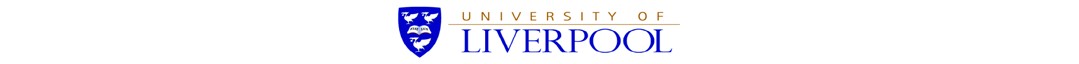 EXTERNAL EXAMINER NEW STARTER FORM (Ver 1 – Oct’17)Part 1: Personal Details – To be completed by the External ExaminerPart 2: About the position - For completion by the authoriser and department administrator (SAS)Do you currently hold an appointment with the University?Yes    NoHave you ever held an appointment with the University?YesNoDepartmentStaff No (If already an employee)Staff No (If already an employee)Staff No (If already an employee)Title (Miss/Mrs/Ms/Mr/Dr)National Insurance NoNational Insurance NoNational Insurance NoForename(s)SurnameSurnameSurnameDate of Birth (DD/MM/YY)Gender (Please Circle)Gender (Please Circle)MALE / FEMALE /  OTHERMALE / FEMALE /  OTHERMALE / FEMALE /  OTHERAddress allAddress allPost CodePost CodePost CodeEmail AddressNationalityNationalityNationalityBank/Building Soc. NameBank/Building Soc. NameBank/Building Soc. NameBank/Building Soc. NameBranch AddressBranch AddressBranch AddressBranch AddressSort CodeAccount No.Account No.                 Reference Table 1 – Occupation Code - UK Government Standard Occupational Classification. (Please tick category)                 Reference Table 1 – Occupation Code - UK Government Standard Occupational Classification. (Please tick category)                 Reference Table 1 – Occupation Code - UK Government Standard Occupational Classification. (Please tick category)                 Reference Table 1 – Occupation Code - UK Government Standard Occupational Classification. (Please tick category)                 Reference Table 1 – Occupation Code - UK Government Standard Occupational Classification. (Please tick category)                 Reference Table 1 – Occupation Code - UK Government Standard Occupational Classification. (Please tick category)                 Reference Table 1 – Occupation Code - UK Government Standard Occupational Classification. (Please tick category)                 Reference Table 1 – Occupation Code - UK Government Standard Occupational Classification. (Please tick category)                 Reference Table 1 – Occupation Code - UK Government Standard Occupational Classification. (Please tick category)                 Reference Table 1 – Occupation Code - UK Government Standard Occupational Classification. (Please tick category)                 Reference Table 1 – Occupation Code - UK Government Standard Occupational Classification. (Please tick category)                 Reference Table 1 – Occupation Code - UK Government Standard Occupational Classification. (Please tick category)                 Reference Table 1 – Occupation Code - UK Government Standard Occupational Classification. (Please tick category)                 Reference Table 1 – Occupation Code - UK Government Standard Occupational Classification. (Please tick category)                 Reference Table 1 – Occupation Code - UK Government Standard Occupational Classification. (Please tick category)                 Reference Table 1 – Occupation Code - UK Government Standard Occupational Classification. (Please tick category)                 Reference Table 1 – Occupation Code - UK Government Standard Occupational Classification. (Please tick category)                 Reference Table 1 – Occupation Code - UK Government Standard Occupational Classification. (Please tick category)                 Reference Table 1 – Occupation Code - UK Government Standard Occupational Classification. (Please tick category)                 Reference Table 1 – Occupation Code - UK Government Standard Occupational Classification. (Please tick category)                 Reference Table 1 – Occupation Code - UK Government Standard Occupational Classification. (Please tick category)Academic Non-Clinical Teaching, Examining, Demonstrating,Tutoring (231)Academic Non-Clinical Teaching, Examining, Demonstrating,Tutoring (231)Academic Non-Clinical Teaching, Examining, Demonstrating,Tutoring (231)Academic Non-Clinical Teaching, Examining, Demonstrating,Tutoring (231)Academic Non-Clinical Teaching, Examining, Demonstrating,Tutoring (231)Academic Non-Clinical Teaching, Examining, Demonstrating,Tutoring (231)Academic Non-Clinical Teaching, Examining, Demonstrating,Tutoring (231)Academic Non-Clinical Teaching, Examining, Demonstrating,Tutoring (231)Academic Non-Clinical Teaching, Examining, Demonstrating,Tutoring (231)Academic Clinically-Qualified Teaching, Examining,Demonstrating, inc. Dental (221)Academic Clinically-Qualified Teaching, Examining,Demonstrating, inc. Dental (221)Academic Clinically-Qualified Teaching, Examining,Demonstrating, inc. Dental (221)Academic Clinically-Qualified Teaching, Examining,Demonstrating, inc. Dental (221)Academic Clinically-Qualified Teaching, Examining,Demonstrating, inc. Dental (221)Academic Clinically-Qualified Teaching, Examining,Demonstrating, inc. Dental (221)Academic Clinically-Qualified Teaching, Examining,Demonstrating, inc. Dental (221)Academic Clinically-Qualified Teaching, Examining,Demonstrating, inc. Dental (221)↓ Right to Work - This section must be completed by ALL external examiners ↓ ↓ Right to Work - This section must be completed by ALL external examiners ↓ ↓ Right to Work - This section must be completed by ALL external examiners ↓ ↓ Right to Work - This section must be completed by ALL external examiners ↓ ↓ Right to Work - This section must be completed by ALL external examiners ↓ In order to comply with the Immigration, Asylum and Nationality Act 2006, the University is required to obtain documentary proof of a workers legal right to work in this country. Please ensure you have provided the necessary original right to work documentation to your department. Guidance on right to work documentation can be found here https://www.liverpool.ac.uk/intranet/hr/payroll/gettingpaid/In order to comply with the Immigration, Asylum and Nationality Act 2006, the University is required to obtain documentary proof of a workers legal right to work in this country. Please ensure you have provided the necessary original right to work documentation to your department. Guidance on right to work documentation can be found here https://www.liverpool.ac.uk/intranet/hr/payroll/gettingpaid/In order to comply with the Immigration, Asylum and Nationality Act 2006, the University is required to obtain documentary proof of a workers legal right to work in this country. Please ensure you have provided the necessary original right to work documentation to your department. Guidance on right to work documentation can be found here https://www.liverpool.ac.uk/intranet/hr/payroll/gettingpaid/In order to comply with the Immigration, Asylum and Nationality Act 2006, the University is required to obtain documentary proof of a workers legal right to work in this country. Please ensure you have provided the necessary original right to work documentation to your department. Guidance on right to work documentation can be found here https://www.liverpool.ac.uk/intranet/hr/payroll/gettingpaid/In order to comply with the Immigration, Asylum and Nationality Act 2006, the University is required to obtain documentary proof of a workers legal right to work in this country. Please ensure you have provided the necessary original right to work documentation to your department. Guidance on right to work documentation can be found here https://www.liverpool.ac.uk/intranet/hr/payroll/gettingpaid/Do you hold a Tier 4 VisaDo you hold a Tier 4 VisaYes / No / N/A (visa not required)Yes / No / N/A (visa not required)Yes / No / N/A (visa not required)↓ Equal Opportunities Data ↓↓ Equal Opportunities Data ↓↓ Equal Opportunities Data ↓↓ Equal Opportunities Data ↓↓ Equal Opportunities Data ↓The University of Liverpool is an equal opportunities employer. We need to carry out equalities monitoring in order to meet our statutory obligations and to make sure our Human Resources processes are working to promote equality for all. Please help us do this by ticking the appropriate boxes below. If you do not want to provide this information please tick the ‘prefer not to say’ box. The University of Liverpool is an equal opportunities employer. We need to carry out equalities monitoring in order to meet our statutory obligations and to make sure our Human Resources processes are working to promote equality for all. Please help us do this by ticking the appropriate boxes below. If you do not want to provide this information please tick the ‘prefer not to say’ box. The University of Liverpool is an equal opportunities employer. We need to carry out equalities monitoring in order to meet our statutory obligations and to make sure our Human Resources processes are working to promote equality for all. Please help us do this by ticking the appropriate boxes below. If you do not want to provide this information please tick the ‘prefer not to say’ box. The University of Liverpool is an equal opportunities employer. We need to carry out equalities monitoring in order to meet our statutory obligations and to make sure our Human Resources processes are working to promote equality for all. Please help us do this by ticking the appropriate boxes below. If you do not want to provide this information please tick the ‘prefer not to say’ box. The University of Liverpool is an equal opportunities employer. We need to carry out equalities monitoring in order to meet our statutory obligations and to make sure our Human Resources processes are working to promote equality for all. Please help us do this by ticking the appropriate boxes below. If you do not want to provide this information please tick the ‘prefer not to say’ box. Workers SignatureDateStart Date--End Date*--Copy of Passport (Including Cover + verified by department) attachedYES  Copy of Current Visa (If not UK / EU Passport Holder) attachedYESNON/ADo they hold a Tier 4 VisaYESNON/APassport Number I confirm that the information on this form is correct and the necessary right to work documentation has been checked and approved before any work was undertaken.  I confirm that the information on this form is correct and the necessary right to work documentation has been checked and approved before any work was undertaken.  I confirm that the information on this form is correct and the necessary right to work documentation has been checked and approved before any work was undertaken.  I confirm that the information on this form is correct and the necessary right to work documentation has been checked and approved before any work was undertaken. Print NamePositionStaff Id No:Examiner notified:Date added to Master Spreadsheet